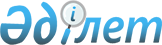 О внесении изменений в решение Жамбылского районного маслихата от 23 декабря 2010 года N 46-212 "О районном бюджете Жамбылского района на 2011-2013 годы"
					
			Утративший силу
			
			
		
					Решение Жамбылского районного маслихата от 30 марта 2011 года N 51-228. Зарегистрировано Жамбылским районным управлением юстиции от 31 марта 2011 года за N 2-7-118. Утратило силу решением Жамбылского районного маслихата от 26 марта 2012 года № 4-47      Сноска. Утратило силу решением Жамбылского районного маслихата от 26.03.2012 № 4-47.

      В соответствии статьи 104 пункта 5, статьи 109 пункта 5 Бюджетного Кодекса Республики Казахстан, статьи 6 пункта 1 подпункта 1 Закона Республики Казахстан «О местном государственном управлении и самоуправлении в Республике Казахстан» и в Республиканском бюджете на 2011-2013 годы Жамбылский районный маслихат РЕШИЛ:

      1. Внести изменение в решение Жамбылского районного маслихата от 23 декабря 2010 года № 46-212 «О районном бюджете Жамбылского района на 2011-2013 годы» зарегистрированного в управлении юстиции от 31 декабря 2010 года под номером 2-7-113 и опубликованного под номером 4 (5533) в редакции газеты «Атамекен», (с внесенными изменениями решений от 17 февраля 2011 года № 49-223, зарегистрированного в управлении юстиции от 21 февраля 2011 года под номером 2-7-116 и опубликованного под номером 9 (5538) в редакции газеты «Атамекен») следующие изменения:

      в пункте 1:

      по строке «1) Доходы» цифру «8524093» заменить на цифру «8648585».

      по строке «поступления трансфертов» цифру «7589895» заменить на цифру «7714387».

      по строке «целевые текущие трансферты» цифру «530012» заменить на цифру «579340».

      по строке «целевые трансферты на развитие» цифру «3080952» заменить на цифру «3156116».

      по строке «2) Затраты » цифру «8577250» заменить на цифру «8711104».

      по строке «3) Чистое бюджетное кредитование» цифру «31435» заменить на цифру «31435».

      по строке «4) Дефицит (профицит) бюджета» цифру « -115226» заменить на цифру « -124588».

      по строке «5) Финансирование дефицита (использование профицита)» цифру «115226» заменить на цифру «124588».

      в пункте 6:

      по строке «целевые трансферты на развитие и обустройство инженерно-коммуникационной инфраструктуры» цифру «26844» заменить на цифру «102008».

      в пункте 9:

      по строке «образования» цифру «5002822» заменить на цифру «5051345», в том числе по строке «общеобразовательное обучение» цифру «3428780» заменить на цифру «3430901».

      по строке «социальная помощь и социальное обеспечение» цифру «233343» заменить на цифру «234773».

      по строке «жилищно-коммунальное хозяйство» цифру «2034779» заменить на цифру «2102743».

      по строке «культура, спорт, туризм и информационное пространство» цифру «484772» заменить на цифру «491972».

      по строке «сельское, водное, лесное, рыбное хозяйство, особо охраняемые природные территории, охрана окружающей среды и животного мира, земельные отношения» цифру «170361» заменить на цифру «179098».

      дополнить строку: «развитие транспортной инфраструктуры» с цифрой 30694.

      2. Приложение 1 к указанному решению, изложить в новой редакции согласно приложению 1 к настоящему решению.

      3. Приложение 5 к указанному решению, изложить в новой редакции согласно приложению 5 к настоящему решению.

      4. Это решение вступает в силу с 1 января 2011 года.      Председатель сессии        Дауренбаева Ж.А.      Секретарь маслихата        Казиев Б.Б.Приложение 1

к проекту решения Жамбылского районного

маслихата от 30.03.2011 года № 51-228 «О

внесении изменений в решение Жамбылского

районного маслихата от 23 декабря 2010

года № 46-212 «О районном бюджете

Жамбылского района на 2011-2013 годы»Приложение 1

проекту решения Жамбылского районного

маслихата от 23.12.2010 года № 46-212 «О

районном бюджете Жамбылског районана

2011-2013 годы» 

Районный бюджет Жамбылского района на 2011 годПриложение 5

к проекту решения Жамбылского районного

маслихата от 30.03.2011 года № 51-228 «О

внесении изменений в решение Жамбылского

районного маслихата от 23 декабря 2010

года № 46-212 «О районном бюджете

Жамбылского района на 2011-2013 годы»Приложение 1

проекту решения Жамбылского районного

маслихата от 23.12.2010 года № 46-212 «О

районном бюджете Жамбылског районана

2011-2013 годы» 

Бюджет развития района на 2011 год       
					© 2012. РГП на ПХВ «Институт законодательства и правовой информации Республики Казахстан» Министерства юстиции Республики Казахстан
				Категория                 НаименованиеКатегория                 НаименованиеКатегория                 НаименованиеКатегория                 НаименованиеКатегория                 НаименованиеСумма

(тыс.

тенге)КлассКлассКлассКлассСумма

(тыс.

тенге)ПодклассПодклассПодклассСумма

(тыс.

тенге)СпецификаСпецификаСумма

(тыс.

тенге)1 Доходы86485851Налоговые поступления9155484Hалоги на собственность8966871Hалоги на имущество8064651Налог на имущество юридических лиц и индивидуальных предпринимателей7985452Hалог на имущество физических лиц79203Земельный налог154762Земельный налог с физических лиц на земли населенных пунктов79063Земельный налог на земли промышленности, транспорта, связи, обороны и иного несельскохозяйственного назначения37207Земельный налог с юридических лиц и индивидуальных предпринимателей, частных нотариусов и адвокатов на земли сельскохозяйственного назначения9508Земельный налог с юридических лиц, индивидуальных предпринимателей, частных нотариусов и адвокатов на земли населенных пунктов29004Hалог на транспортные средства717141Hалог на транспортные средства с юридических лиц91002Hалог на транспортные средства с физических лиц626145Единый земельный налог30321Единый земельный налог30325Внутренние налоги на товары, работы и услуги156412Акцизы184896Бензин (за исключением авиационного) реализуемый юридическими и физическими лицами в розницу, а также используемый на собственные производственные нужды165597Дизельное топливо, реализуемое юридическими и физическими лицами в розницу, а также используемое на собственные производственные нужды1933Поступления за использование природных и других ресурсов502015Плата за пользование земельными участками50204Сборы за ведение предпринимательской и профессиональной деятельности67931Сбор за государственную регистрацию индивидуальных предпринимателей7502Лицензионный сбор за право занятия отдельными видами деятельности11203Сбор за государственную регистрацию юридических лиц и учетную регистрацию филиалов и представительств, а также их перерегистрацию3485Сбор за государственную регистрацию залога движимого имущества и ипотеки судна или строящегося судна5014Сбор за государственную регистрацию транспортных средств, а также их перерегистрацию15018Сбор за государственную регистрацию прав на недвижимое имущество и сделок с ним 433920Плата за размещение наружной (визуальной) рекламы в полосе отвода автомобильных дорог общего пользования местного значения и в населенных пунктах365Налог на игорный бизнес19802Фиксированный налог19808Обязательные платежи, взимаемые за совершение юридически значимых действий и (или) выдачу документов уполномоченными на то государственными органами или должностными лицами32201Государственная пошлина32202Государственная пошлина, взимаемая с подаваемых в суд исковых заявлений, заявлений особого искового производства, заявлений (жалоб) по делам особого  производства, заявлений о вынесении судебного приказа, заявлений о выдаче дубликата исполнительного листа,  заявлений о выдаче исполнительных листов на принудительное исполнение решений третейских (арбитражных) судов и иностранных судов, заявлений о повторной выдаче копий судебных актов, исполнительных листов и иных документов, за исключением государственной пошлины с подаваемых в суд исковых заявлений к государственным учреждениям10004Государственная пошлина, взимаемая за регистрацию актов гражданского состояния, а также за выдачу гражданам справок и повторных свидетельств о регистрации актов гражданского состояния и свидетельств в связи с изменением, дополнением и восстановлением записей актов гражданского состояния9505Государственная пошлина, взимаемая за оформление документов на право выезда за границу на постоянное место жительства и приглашение в Республику Казахстан лиц из других государств, а также за внесение изменений в эти документы2506Государственная пошлина, взимаемая за выдачу на территории Республики Казахстан визы к паспортам иностранцев и лиц без гражданства или заменяющим их документам на право выезда из Республики Казахстан и въезда в Республику Казахстан2307Государственная пошлина, взимаемая за оформление документов о приобретении гражданства Республики Казахстан, восстановлении гражданства Республики Казахстан и прекращении гражданства Республики Казахстан1508Государственная пошлина, взимаемая за регистрацию места жительства56010Государственная пошлина, взимаемая за регистрацию и перерегистрацию каждой единицы гражданского, служебного оружия физических и юридических лиц (за исключением холодного охотничьего, сигнального, огнестрельного бесствольного, механических распылителей, аэрозольных и других устройств, снаряженных слезоточивыми или раздражающими веществами, пневматического оружия с дульной энергией  не более 7,5 Дж и калибра до 4,5 мм включительно)5012Государственная пошлина за выдачу разрешений на хранение или хранение и ношение, транспортировку, ввоз на территорию Республики Казахстан и вывоз из Республики Казахстан оружия и патронов к нему  302Неналоговые поступления36501Доходы от государственной собственности8505Доходы от аренды  имущества, находящегося в государственной собственности8504Доходы от аренды имущества, находящегося в коммунальной собственности8504Штрафы, пени, санкции, взыскания, налагаемые государственными учреждениями, финансируемыми из государственного бюджета, а также содержащимися и финансируемыми из бюджета (сметы расходов) Национального Банка Республики Казахстан  10001Штрафы, пени, санкции, взыскания, налагаемые государственными учреждениями, финансируемыми из государственного бюджета, а также содержащимися и финансируемыми из бюджета (сметы расходов) Национального Банка Республики Казахстан, за исключением поступлений от организаций нефтяного сектора 10005Административные штрафы, пени, санкции, взыскания, налагаемые местными государственными органами10006Прочие неналоговые поступления18001Прочие неналоговые поступления18009Другие неналоговые поступления в местный бюджет18003Поступления от продажи основного капитала150003Продажа земли и нематериальных активов150001Продажа земли150001Поступления от продажи земельных участков150004Поступления трансфертов 77143872Трансферты из вышестоящих органов государственного управления77143872Трансферты из областного бюджета77143871Целевые текущие трансферты5793402Целевые трансферты на развитие31561163Субвенции3978931Функц.груп.             НаименованиеФункц.груп.             НаименованиеФункц.груп.             НаименованиеФункц.груп.             НаименованиеФункц.груп.             НаименованиеФункц.груп.             НаименованиеСумма (тыс. тенге)фукц.подгруп.фукц.подгруп.фукц.подгруп.фукц.подгруп.фукц.подгруп.Сумма (тыс. тенге)Адм. бюд.пр.Адм. бюд.пр.Адм. бюд.пр.Адм. бюд.пр.Сумма (тыс. тенге)ПрограммаПрограммаПрограммаСумма (тыс. тенге)подпрограммаподпрограммаСумма (тыс. тенге)ІІ. Затраты87111041Государственные услуги общего характера2930451Представительные, исполнительные и другие органы, выполняющие общие функции государственного управления259766112Аппарат маслихата района (города областного значения)13292001Услуги по обеспечению деятельности маслихата района (города областного значения)12952003Капитальные расходы государственных органов340122Аппарат акима района (города областного значения)73133001Услуги по обеспечению деятельности акима района (города областного значения)53733003Капитальные расходы государственных органов19400123Аппарат акима района в городе, города районного значения, поселка, аула (села), аульного (сельского) округа173341001Услуги по обеспечению деятельности акима района в городе, города районного значения, поселка, аула (села), аульного (сельского) округа165545022Капитальные расходы государственных органов77962Финансовая деятельность13974452Отдел финансов района (города областного значения)13974001Услуги по реализации государственной политики в области исполнения бюджета района (города областного значения) и управления коммунальной собственностью района (города областного значения)12387003Проведение оценки имущества в целях налогообложения1437018Капитальные расходы государственных органов1505Планирование и статистическая деятельность19305476Отдел экономики, бюджетного планирования и предпринимательства района (города областного значения)19305001Услуги по реализации государственной политики в области формирования, развития экономической политики, системы государственного планирования, управления района и предпринимательства (города областного значения)18855003Капитальные расходы государственных органов4502Оборона16461Военные нужды1646122Аппарат акима района (города областного значения)1646005Мероприятия в рамках исполнения всеобщей воинской обязанности16463Общественный порядок, безопасность, правовая, судебная, уголовно-исполнительная деятельность72941Правоохранительная деятельность7294458Отдел жилищно-коммунального хозяйства, пассажирского транспорта и автомобильных дорог района (города областного значения)7294021Обеспечение безопасности дорожного движения в населенных пунктах72944Образование50513451Дошкольное воспитание и обучение308654123Аппарат акима района в городе, города районного значения, поселка, аула (села), аульного (сельского) округа2938025Увеличение размера доплаты за квалификационную категорию учителям школ и воспитателям дошкольных организаций образования2938011За счет трансфертов из республиканского бюджета2938471Отдел образования, физической культуры и спорта района (города областного значения)305716003Обеспечение деятельности организаций дошкольного воспитания и обучения269796025Увеличение размера доплаты за квалификационную категорию учителям школ и воспитателям дошкольных организаций образования35920011За счет трансфертов из республиканского бюджета359202Начальное, основное среднее и общее среднее образование3463172471Отдел образования, физической культуры и спорта района (города областного значения)3463172004Общеобразовательное обучение3430901005Дополнительное образование для детей и юношества322714Техническое и профессиональное, послесреднее образование20962471Отдел образования, физической культуры и спорта района (города областного значения)20962007Организация профессионального обучения209629Прочие услуги в области образования1258557466Отдел архитектуры, градостроительства и строительства района (города областного значения)1187993037Строительство и реконструкция объектов образования1187993015За счет средств местного бюджета1187993471Отдел образования, физической культуры и спорта района (города областного значения)70564008Информатизация системы образования в государственных учреждениях образования района (города областного значения)10317009Приобретение и доставка учебников, учебно-методических комплексов для государственных учреждений образования района (города областного значения)36500020Ежемесячные выплаты денежных средств опекунам (попечителям) на содержание ребенка сироты (детей-сирот), и ребенка (детей), оставшегося без попечения родителей14062011За счет трансфертов из республиканского бюджета14062023Обеспечение оборудованием, программным обеспечением детей-инвалидов, обучающихся на дому9685011За счет трансфертов из республиканского бюджета96856Социальная помощь и социальное обеспечение2347732Социальная помощь211372451Отдел занятости и социальных программ района (города областного значения)211372002Программа занятости51724100Общественные работы33598101Профессиональная подготовка и переподготовка безработных10656102Дополнительные меры по социальной защите граждан в сфере занятости населения6040104Оказание мер государственной поддержки участникам Программы занятости 20201430004Оказание социальной помощи на приобретение топлива специалистам здравоохранения, образования, социального обеспечения, культуры и спорта в сельской местности в соответствии с законодательством Республики Казахстан26740005Государственная адресная социальная помощь18734015За счет средств местного бюджета18734006Жилищная помощь20774007Социальная помощь отдельным категориям нуждающихся граждан по решениям местных представительных органов7717028За счет трансфертов из областного бюджета2953029За счет средств бюджета района (города областного значения)4764010Материальное обеспечение детей-инвалидов, воспитывающихся и обучающихся на дому3496014Оказание социальной помощи нуждающимся гражданам на дому25199015За счет средств местного бюджета25199016Государственные пособия на детей до 18 лет47401015За счет средств местного бюджета47401017Обеспечение нуждающихся инвалидов обязательными гигиеническими средствами и предоставление услуг специалистами жестового языка, индивидуальными помощниками в соответствии с индивидуальной программой реабилитации инвалида95879Прочие услуги в области социальной помощи и социального обеспечения23401451Отдел занятости и социальных программ района (города областного значения)23401001Услуги по реализации государственной политики на местном уровне в области обеспечения занятости и реализации социальных программ для населения21057011Оплата услуг по зачислению, выплате и доставке пособий и других социальных выплат23447Жилищно-коммунальное хозяйство21027431Жилищное хозяйство210068466Отдел архитектуры, градостроительства и строительства района (города областного значения)210068003Строительство жилья государственного коммунального жилищного фонда108060011За счет трансфертов из республиканского бюджета45890015За счет средств местного бюджета62170004Развитие и обустройство инженерно-коммуникационной инфраструктуры102008011За счет трансфертов из республиканского бюджета75164015За счет средств местного бюджета268442Коммунальное хозяйство1833212123Аппарат акима района в городе, города районного значения, поселка, аула (села), аульного (сельского) округа1600014Организация водоснабжения населенных пунктов1600458Отдел жилищно-коммунального хозяйства, пассажирского транспорта и автомобильных дорог района (города областного значения)1778612012Функционирование системы водоснабжения и водоотведения35077029Развитие системы водоснабжения1743535011За счет трансфертов из республиканского бюджета1250177015За счет средств местного бюджета493358466Отдел архитектуры, градостроительства и строительства района (города областного значения)53000005Развитие коммунального хозяйства53000015За счет средств местного бюджета530003Елді-мекендерді көркейту59463458Отдел жилищно-коммунального хозяйства, пассажирского транспорта и автомобильных дорог района (города областного значения)59463015Освещение улиц в населенных пунктах35000016Обеспечение санитарии населенных пунктов6663018Благоустройство и озеленение населенных пунктов178008Культура, спорт, туризм и информационное пространство4919721Деятельность в области культуры427178478Отдел внутренней политики, культуры и развития языков района (города областного значения)427178009Поддержка культурно-досуговой работы4271782Спорт2146471Отдел образования, физической культуры и спорта района (города областного значения)2146014Проведение спортивных соревнований на районном (города областного значения) уровне402015Подготовка и участие членов сборных команд района (города областного значения) по различным видам спорта на областных спортивных соревнованиях17443Информационное пространство53545478Отдел внутренней политики, культуры и развития языков района (города областного значения)53545005Услуги по проведению государственной информационной политики через газеты и журналы 6058007Функционирование районных (городских) библиотек46797008Развитие государственного языка и других языков народа Казахстана6909Прочие услуги по организации культуры, спорта, туризма и информационного пространства9103478Отдел внутренней политики, культуры и развития языков района (города областного значения)9103001Услуги по реализации государственной политики на местном уровне в области информации, укрепления государственности и формирования социального оптимизма граждан, развития языков и культуры8468003Капитальные расходы государственных органов300004Реализация региональных программ в сфере молодежной политики33510Сельское, водное, лесное, рыбное хозяйство, особо охраняемые природные территории, охрана окружающей среды и животного мира, земельные отношения1790981Сельское хозяйство27686474Отдел сельского хозяйства и ветеринарии района (города областного значения)22402001Услуги по реализации государственной политики на местном уровне в сфере сельского хозяйства и ветеринарии 15045003Капитальные расходы государственных органов500007Организация отлова и уничтожения бродячих собак и кошек990008Возмещение владельцам стоимости изымаемых и уничтожаемых больных животных, продуктов и сырья животного происхождения2578011Проведение ветеринарных мероприятий по энзоотическим болезням животных3289476Отдел экономики, бюджетного планирования и предпринимательства района (города областного значения)5284099Реализация мер социальной поддержки специалистов социальной сферы сельских населенных пунктов за счет целевого трансферта из республиканского бюджета52846Земельные отношения16884463Отдел земельных отношений района (города областного значения)16884001Услуги по реализации государственной политики в области регулирования земельных отношений на территории района (города областного значения)6759004Организация работ по зонированию земель9925007Капитальные расходы государственных органов2009Прочие услуги в области сельского, водного, лесного, рыбного хозяйства, охраны окружающей среды и земельных отношений134528474Отдел сельского хозяйства и ветеринарии района (города областного значения)134528013Проведение противоэпизоотических мероприятий13452811Промышленность, архитектурная, градостроительная и строительная деятельность70262Архитектурная, градостроительная и строительная деятельность7026466Отдел архитектуры, градостроительства и строительства района (города областного значения)7026001Услуги по реализации государственной политики в области строительства, улучшения архитектурного облика городов, районов и населенных пунктов области и обеспечению рационального и эффективного градостроительного освоения территории района (города областного значения)6876015Капитальные расходы государственных органов15012Транспорт и коммуникации3006451Автомобильный транспорт300645458Отдел жилищно-коммунального хозяйства, пассажирского транспорта и автомобильных дорог района (города областного значения)300645022Развитие транспортной инфраструктуры30694015За счет средств местного бюджета30694023Обеспечение функционирования автомобильных дорог269951015За счет средств местного бюджета26995113Прочие412999Прочие41299451Отдел занятости и социальных программ района (города областного значения)10608022Поддержка частного предпринимательства в рамках программы «Дорожная карта бизнеса - 2020»10608011За счет трансфертов из республиканского бюджета10608452Отдел финансов района (города областного значения)7473012Резерв местного исполнительного органа района (города областного значения) 7473100Чрезвычайный резерв местного исполнительного органа района (города областного значения) для ликвидации чрезвычайных ситуаций природного и техногенного характера на территории района (города областного значения)7473458Отдел жилищно-коммунального хозяйства, пассажирского транспорта и автомобильных дорог района (города областного значения)5841001Услуги по реализации государственной политики на местном уровне в области жилищно-коммунального хозяйства, пассажирского транспорта и автомобильных дорог 5691013Капитальные расходы государственных органов150471Отдел образования, физической культуры и спорта района (города областного значения)17377001Услуги по обеспечению деятельности отдела образования, физической культуры и спорта17077018Капитальные расходы государственных органов30015Трансферты2181Трансферты218452Отдел финансов района (города областного значения)218006Возврат неиспользованных (недоиспользованных) целевых трансфертов218ІІІ. Чистое бюджетное кредитование31435Бюджетные кредиты3280110Сельское, водное, лесное, рыбное хозяйство, особо охраняемые природные территории, охрана окружающей среды и животного мира, земельные отношения314351Сельское хозяйство31435476Отдел экономики, бюджетного планирования и предпринимательства района (города областного значения)31435004Бюджетные кредиты для реализации мер социальной поддержки специалистов социальной сферы сельских населенных пунктов3143516Погашение займов13661Погашение займов1366452Отдел финансов района (города областного значения)1366008Погашение долга местного исполнительного органа1366Ка-

те-

го-

рияКлассПод-

кла-

ссСпе-

ци-

фикаНаименованиеСумма

(тыс.

тенге)5Погашение бюджетных кредитов136601Погашение бюджетных кредитов13661Погашение бюджетных кредитов, выданных из государственного бюджета1366Функц.груп.фукц.под-

груп.Адм.

бюд.

пр.Про-

гра-

ммапод-

про-

грамНаименованиеСумма

(тыс.

тенге)IV.Сальдо по операциям с  финансовыми активами32000Приобретение финансовых   активов3200013Прочие320009Прочие32000452Отдел финансов района(города  областного значения)32000014Формирование или увеличение   уставного капитала юридических лиц32000Ка-

те-

го-

рияКлассПод-

классСпе-

ци-

фикаНаименованиеСумма

(тыс.

тенге)6Поступления от продажи финансовых активов государства 0Ка-

те-

го-

рияКлассПод-

классСпе-

ци-

фикаНаименованиеСумма

(тыс.

тенге)V. Дефицит (профицит) бюджета-124588VI. Финансирование дефицита (использование профицита)  1245887Поступления займов3143501Внутренние государственные займы314352Внешние государственные займы3143503Кредиты от иностранных коммерческих банков и фирм31435Функц.груп.фукц.под-

груп.Адм.бюд.пр.Про-

грам-

мапод-

прог-

рам.НаименованиеСумма

(тыс.

тенге)16Погашение займов13661Погашение займов1366452Отдел финансов района (города областного значения)1366008Погашение долга местного исполнительного органа1366Ка-

те-

го-

рияКлассПод-

классСпе-

ци-

фикаНаименованиеСумма

(тыс.

тенге)8Используемые остатки бюджетных средств945191Остатки бюджетных средств945191Свободные остатки бюджетных средств945191Свободные остатки бюджетных средств94519Функц.груп.фукц.под-

груп.Адм.бюд.пр.Про-

грам-

мапод-

прог-

рам.Наименование4Образование9Прочие услуги в области образования466Отдел архитектуры, градостроительства и строительства района (города областного значения)037Строительство и реконструкция  объектов образования015За счет средств местного бюджета7Жилищно-коммунальное  хозяйство1Жилищное хозяйство466Отдел архитектуры, градостроительства и строительства района (города областного значения)003Строительство жилья  государственного коммунального  жилищного фонда011За счет трансфертов из  республиканского бюджета015За счет средств местного бюджета004Развитие и обустройство инженерно-коммуникационной инфраструктуры011За счет трансфертов из республиканского бюджета015За счет средств местного бюджета2Коммунальное хозяйство466Отдел архитектуры, градостроительства и строительства района (города областного значения)005Развитие коммунального хозяйства015За счет средств местного бюджета458Отдел жилищно-коммунального хозяйства, пассажирского транспорта и автомобильных дорог района (города областного значения)029Развитие системы водоснабжения011За счет трансфертов из республиканского бюджета015За счет средств местного бюджета12Транспорт и коммуникации458Отдел жилищно-коммунального хозяйства, пассажирского транспорта и автомобильных дорог района (города областного значения)022Развитие транспортной инфраструктуры015За счет средств местного бюджета